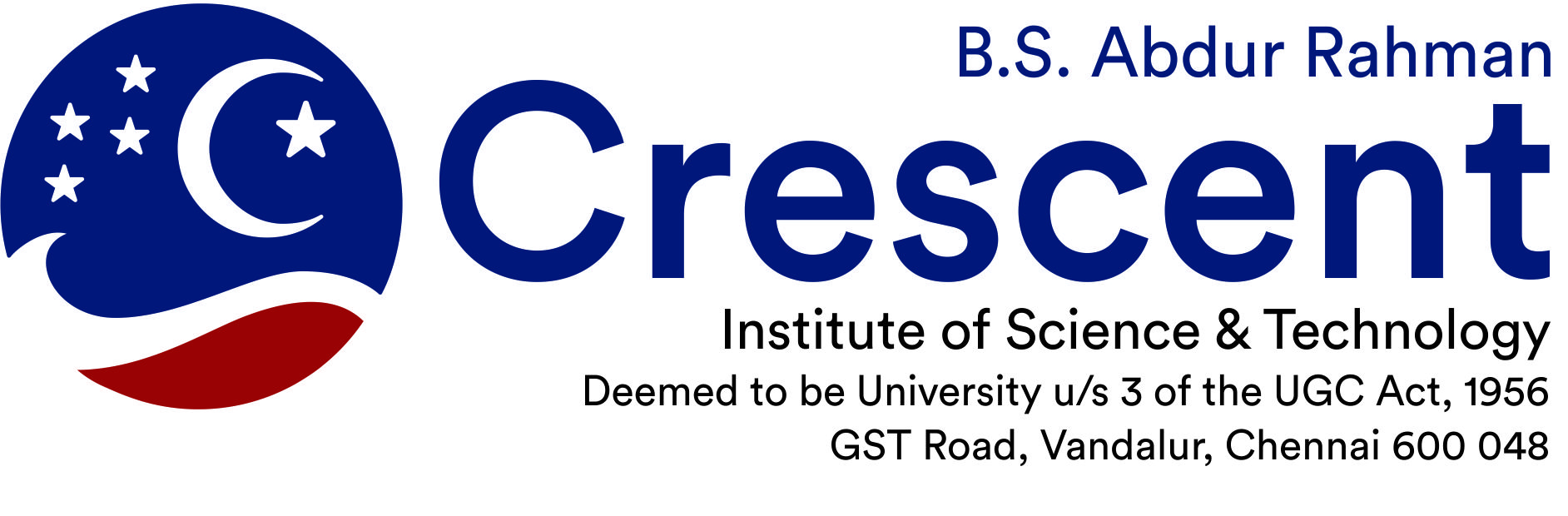 CERTIFICATE FOR ORIGINALITY (ANTI – PLAGIARISM)This is to certify that the thesis entitled, ‘Thesis Title´ submitted by <Scholar’s  Name, (RRN) Department of ………….. /School> to the office of Dean (Research), B.S.Abdur Rahman Crescent Institute of Science & Technology, Chennai for the award the degree of DOCTOR OF PHILOSOPHY (Ph.D.) is a bonafide record of research work done by him under my supervision. The contents of the thesis have been verified for originality through, TURNITIN, a plagiarism check software and found that the similarity index is within the limit as prescribed by UGC Regulations 2018.<Font Style Arial – size -12> < Double Line Spacing)<Office Seal>                                                                                     Signature with DateName of the Research Supervisor		: Designation 					:Department 					:	School					:       B.S.ABDUR RAHMAN CRESCENT INSTITUTE OF SCIENCE AND TECHNOLOGY                                 Vandalur, CHENNAI – 600 048.